                                                                                              Warren Wood Primary School                                                                                                    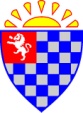                                                                                                      Pupil Premium Annual StatementPupil Premium Funding – 2016-17Pupil Premium Funding – 2016-17Pupil Premium Funding – 2016-17Pupil Premium Funding – 2016-17Area of LearningApproximate CostingObjectiveOutcome and ImpactOverspend/Shortfall 2015-16£437.00School paid out monies surplus to the funds provided for us by Pupil Premium in the academic year 2015-2016.School paid out monies surplus to the funds provided for us by Pupil Premium in the academic year 2015-2016.Teaching and LearningTeacher Intervention                  and SupportTo maintain and improve the achievement and progress made by pupils, supporting those eligible for Pupil Premium. Two part time members of teaching staff took key roles in working alongside whole class and small groups support in order to maintain standards of teaching and learning for all pupils, including those in receipt of pupil premium.  They worked closely alongside class teachers to implement and support catch up groups, support whole class teaching and provided first class quality teaching across KS1 and in some areas on KS2.  Data analysis at the end of KS1 demonstrates that this had a direct impact upon the attainment and achievement of pupils, having made good levels of progress throughout their time between Early Years and the end of Year 2.Teaching and LearningTeaching Assistant Support£10,776To maintain and improve the achievement and progress made by pupils, supporting those eligible for Pupil Premium.  Teaching Assistant time throughout school is allocated according to the needs of the children and based upon the skills set and specialisms of our support staff.  Support in English, Maths, physical, motor, motivation and practical skills is offered to support pupils.  We know this has had a positive impact because Catch-Up groups are run throughout the school year to support and data is analysed by the SENDCO who can demonstrate that these groups work and that pupils make progress relative to their starting points and in line with their peers.Well-Being Emotional and Physical£10,776To support the emotional and physical well-being of pupils throughout school, offering well-being sessions of Relax Kids.  Relax Kids sessions were delivered to all throughout the infants on a weekly basis.  These sessions include meditation and yoga techniques to support children in their mental well-being.  Pupil’s emotional well-being has been positively impacted upon and their personal welfare and behaviour have shown signs of improvement at playtimes and lunchtimes.  We know this because of feedback given through pupil interviews during behaviour audits, discussion with staff at all levels and observations from the HT and Senior Leaders.Total Spend£49,586School have spent over the allotted amount for the academic year.School have spent over the allotted amount for the academic year.Overspend/Shortfall£2,886 School are committed to fully supporting all pupils and so will continue to fund any shortfall to ensure consistency of provision for all pupils.School are committed to fully supporting all pupils and so will continue to fund any shortfall to ensure consistency of provision for all pupils.